Notes 3-3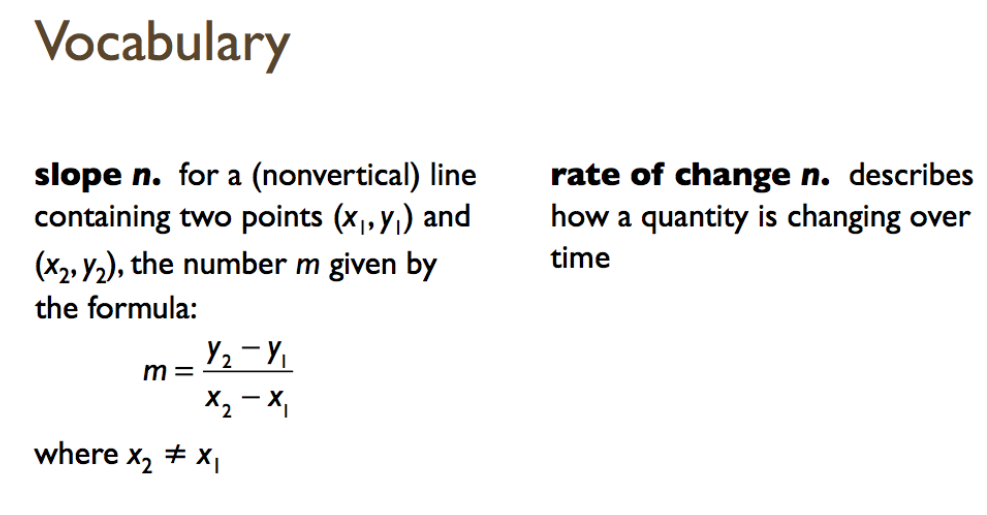 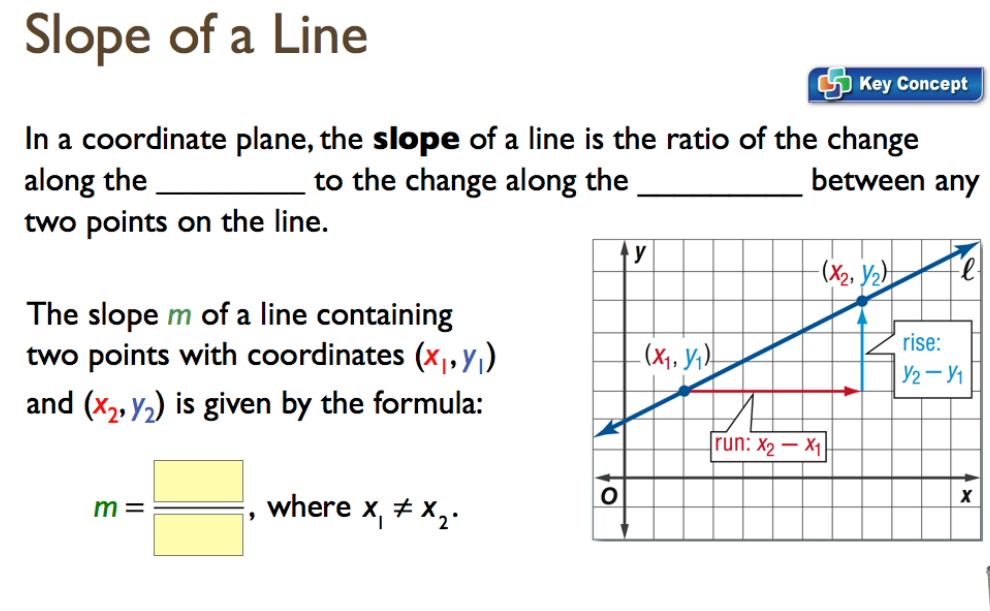 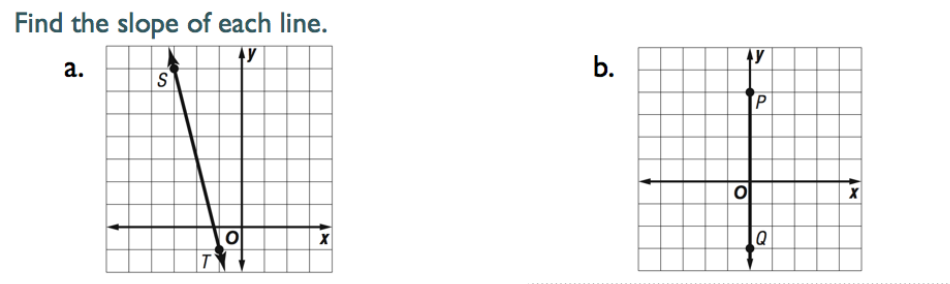 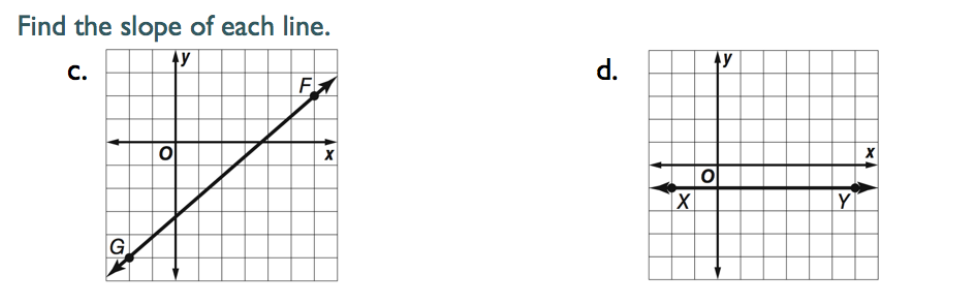 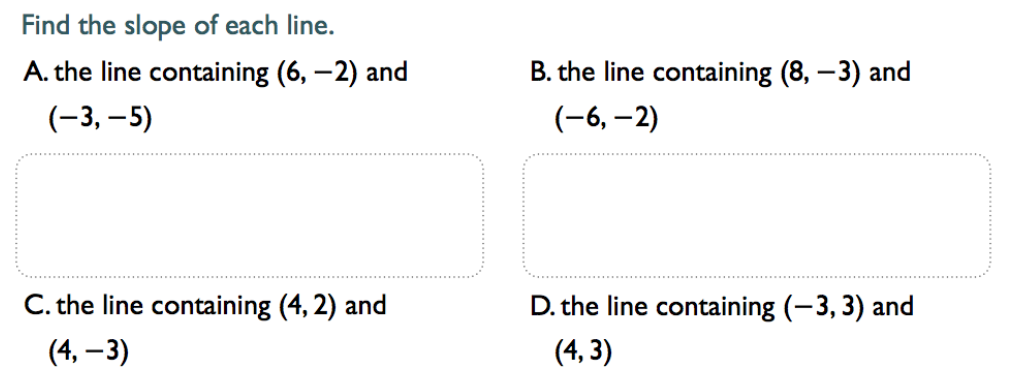 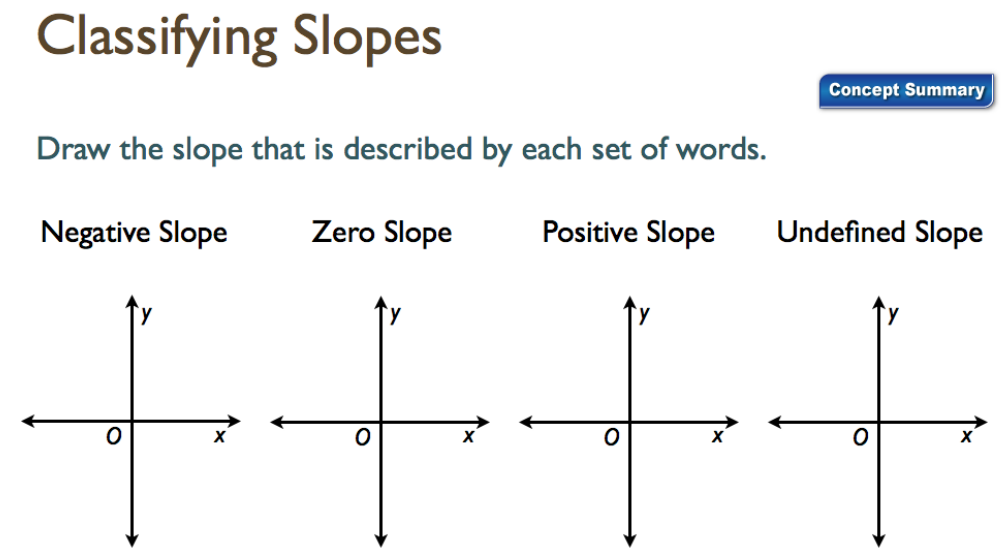 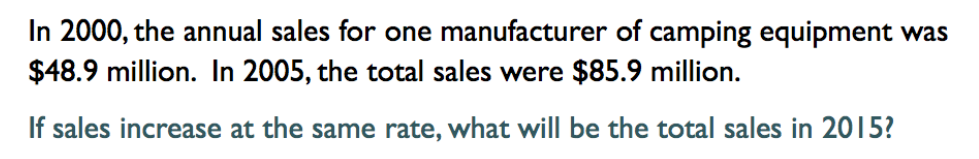 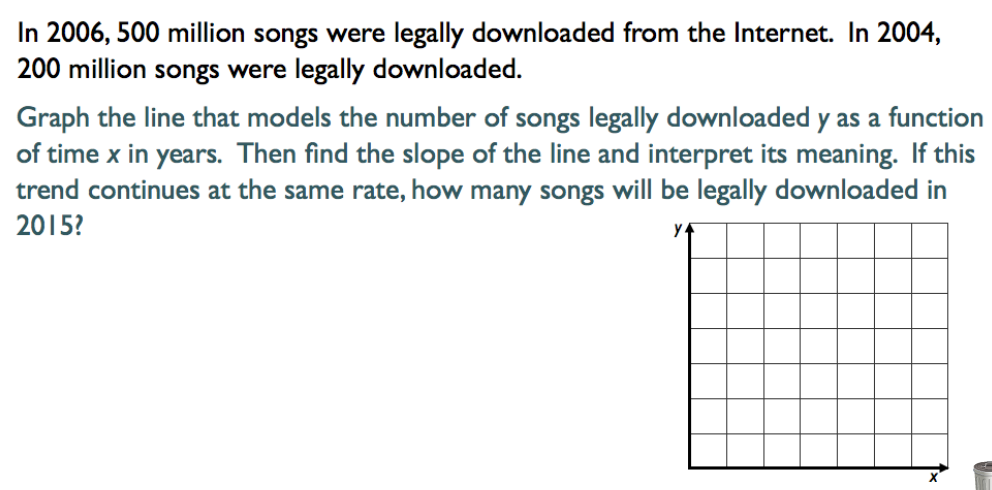 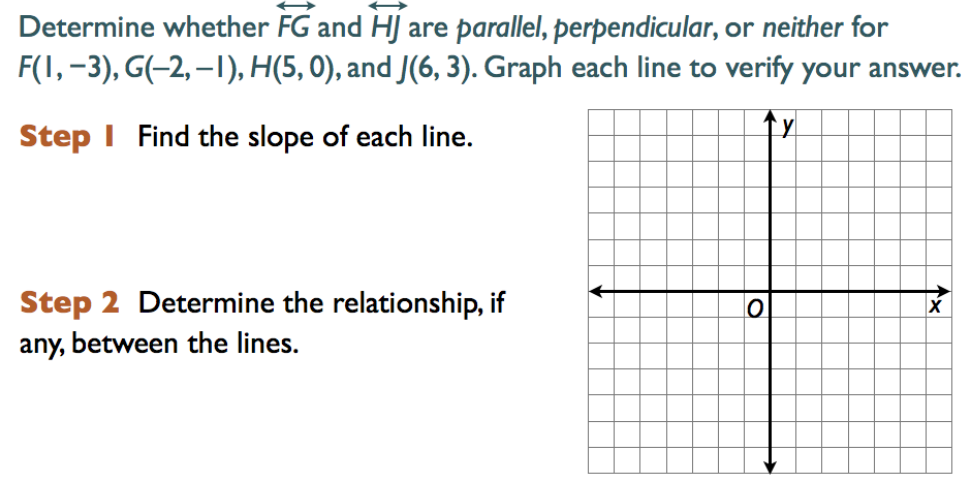 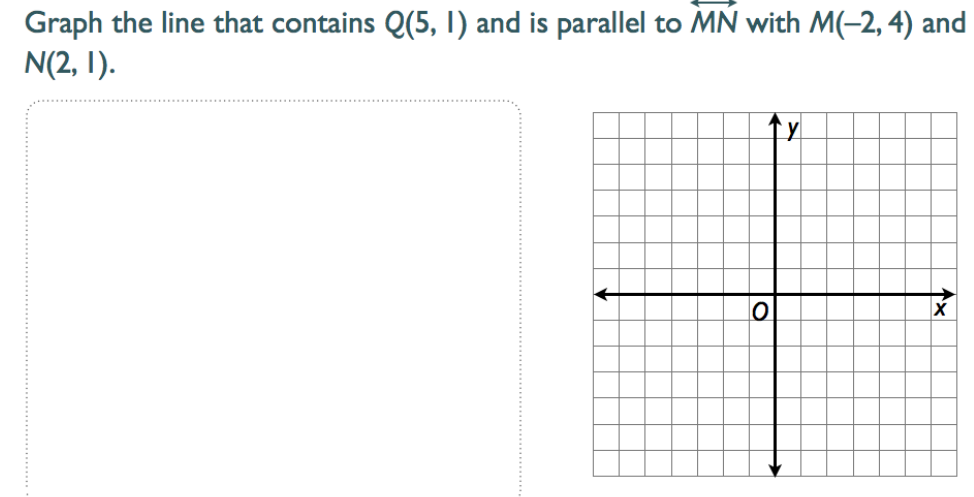 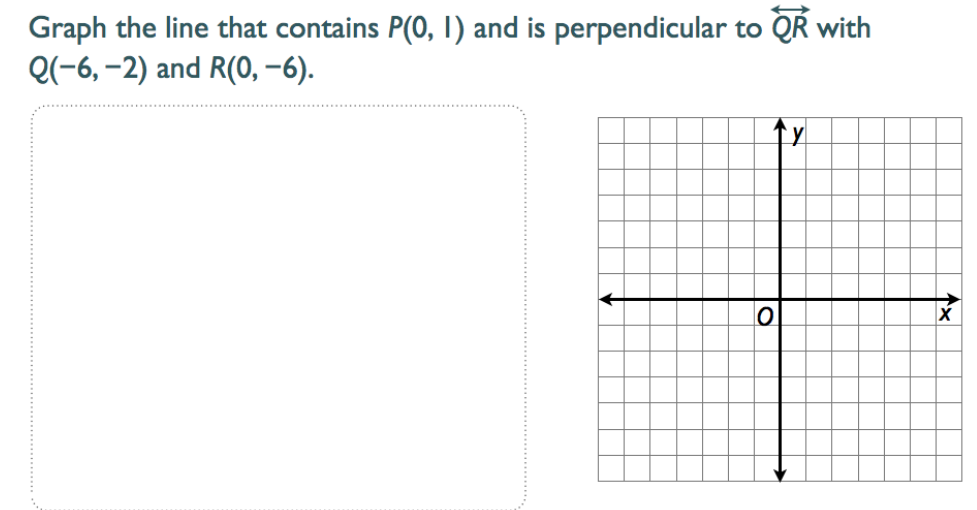 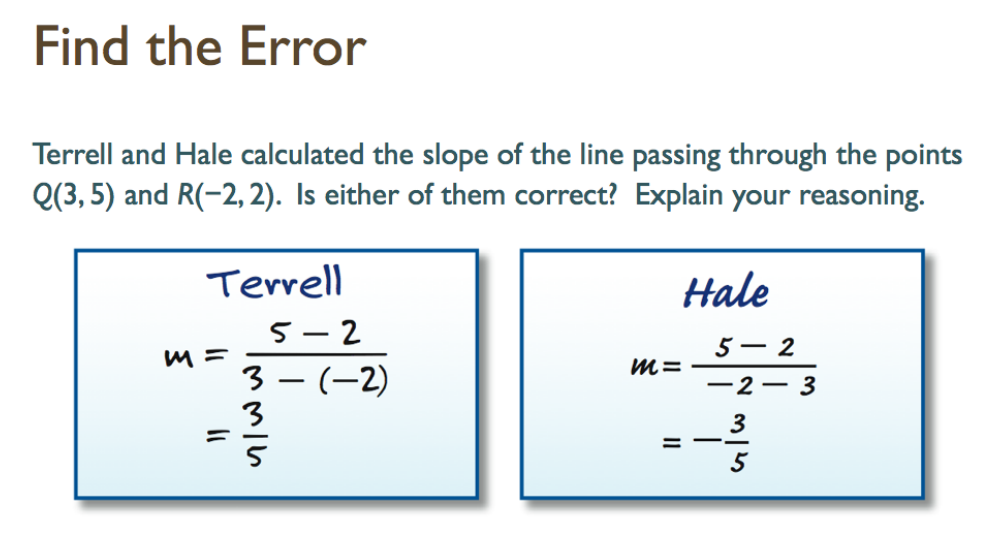 